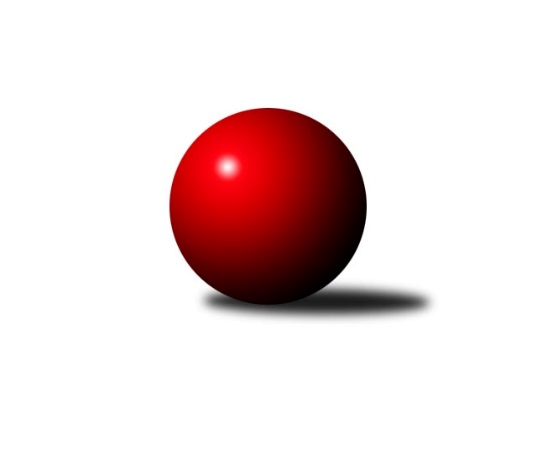 Č.16Ročník 2018/2019	15.8.2024 Jihomoravský KP1 sever 2018/2019Statistika 16. kolaTabulka družstev:		družstvo	záp	výh	rem	proh	skore	sety	průměr	body	plné	dorážka	chyby	1.	TJ Sokol Brno IV	16	14	0	2	90.0 : 38.0 	(118.0 : 74.0)	2605	28	1775	830	29.3	2.	KK Mor.Slávia Brno C	16	11	1	4	78.5 : 49.5 	(114.5 : 77.5)	2552	23	1774	777	33.7	3.	KK Blansko B	16	11	0	5	84.0 : 44.0 	(123.0 : 69.0)	2588	22	1777	811	32.1	4.	KK Slovan Rosice C	16	9	1	6	71.5 : 56.5 	(101.0 : 91.0)	2572	19	1779	794	39.1	5.	KK Velen Boskovice	16	7	1	8	64.0 : 64.0 	(95.0 : 97.0)	2519	15	1743	777	39.4	6.	SK Brno Žabovřesky	16	6	2	8	64.0 : 64.0 	(94.5 : 97.5)	2564	14	1766	798	31.2	7.	KS Devítka Brno	16	7	0	9	55.5 : 72.5 	(81.0 : 111.0)	2538	14	1780	758	50.6	8.	KK Brno Židenice	16	5	1	10	47.5 : 80.5 	(78.5 : 113.5)	2498	11	1765	732	40.6	9.	SKP Kometa Brno	16	3	1	12	44.0 : 84.0 	(78.0 : 114.0)	2507	7	1750	757	43.3	10.	KK Mor.Slávia Brno D	16	3	1	12	41.0 : 87.0 	(76.5 : 115.5)	2472	7	1729	742	45Tabulka doma:		družstvo	záp	výh	rem	proh	skore	sety	průměr	body	maximum	minimum	1.	KK Blansko B	8	8	0	0	55.0 : 9.0 	(75.5 : 20.5)	2685	16	2723	2614	2.	TJ Sokol Brno IV	8	7	0	1	46.5 : 17.5 	(60.0 : 36.0)	2680	14	2731	2611	3.	KK Mor.Slávia Brno C	8	7	0	1	44.5 : 19.5 	(60.5 : 35.5)	2628	14	2723	2542	4.	SK Brno Žabovřesky	8	5	1	2	40.0 : 24.0 	(54.5 : 41.5)	2630	11	2698	2545	5.	KK Slovan Rosice C	8	5	0	3	37.0 : 27.0 	(51.0 : 45.0)	2596	10	2638	2527	6.	KK Velen Boskovice	8	4	1	3	36.0 : 28.0 	(51.0 : 45.0)	2384	9	2427	2292	7.	KK Brno Židenice	8	4	1	3	33.5 : 30.5 	(51.0 : 45.0)	2625	9	2739	2539	8.	KS Devítka Brno	8	3	0	5	26.5 : 37.5 	(42.5 : 53.5)	2512	6	2623	2435	9.	SKP Kometa Brno	8	2	1	5	23.0 : 41.0 	(42.0 : 54.0)	2518	5	2652	2472	10.	KK Mor.Slávia Brno D	8	2	0	6	23.0 : 41.0 	(40.5 : 55.5)	2479	4	2590	2375Tabulka venku:		družstvo	záp	výh	rem	proh	skore	sety	průměr	body	maximum	minimum	1.	TJ Sokol Brno IV	8	7	0	1	43.5 : 20.5 	(58.0 : 38.0)	2593	14	2729	2483	2.	KK Slovan Rosice C	8	4	1	3	34.5 : 29.5 	(50.0 : 46.0)	2569	9	2661	2460	3.	KK Mor.Slávia Brno C	8	4	1	3	34.0 : 30.0 	(54.0 : 42.0)	2541	9	2612	2414	4.	KS Devítka Brno	8	4	0	4	29.0 : 35.0 	(38.5 : 57.5)	2542	8	2644	2373	5.	KK Blansko B	8	3	0	5	29.0 : 35.0 	(47.5 : 48.5)	2574	6	2692	2366	6.	KK Velen Boskovice	8	3	0	5	28.0 : 36.0 	(44.0 : 52.0)	2542	6	2653	2427	7.	SK Brno Žabovřesky	8	1	1	6	24.0 : 40.0 	(40.0 : 56.0)	2553	3	2648	2402	8.	KK Mor.Slávia Brno D	8	1	1	6	18.0 : 46.0 	(36.0 : 60.0)	2482	3	2612	2251	9.	SKP Kometa Brno	8	1	0	7	21.0 : 43.0 	(36.0 : 60.0)	2499	2	2563	2416	10.	KK Brno Židenice	8	1	0	7	14.0 : 50.0 	(27.5 : 68.5)	2477	2	2544	2413Tabulka podzimní části:		družstvo	záp	výh	rem	proh	skore	sety	průměr	body	doma	venku	1.	TJ Sokol Brno IV	14	12	0	2	78.5 : 33.5 	(101.5 : 66.5)	2604	24 	6 	0 	1 	6 	0 	1	2.	KK Blansko B	14	10	0	4	74.5 : 37.5 	(107.5 : 60.5)	2585	20 	7 	0 	0 	3 	0 	4	3.	KK Mor.Slávia Brno C	14	9	1	4	68.5 : 43.5 	(99.0 : 69.0)	2546	19 	6 	0 	1 	3 	1 	3	4.	KK Slovan Rosice C	14	7	1	6	59.0 : 53.0 	(88.0 : 80.0)	2578	15 	4 	0 	3 	3 	1 	3	5.	KK Velen Boskovice	14	6	1	7	53.0 : 59.0 	(79.0 : 89.0)	2520	13 	3 	1 	3 	3 	0 	4	6.	SK Brno Žabovřesky	14	5	2	7	55.0 : 57.0 	(82.5 : 85.5)	2561	12 	4 	1 	2 	1 	1 	5	7.	KS Devítka Brno	14	6	0	8	48.0 : 64.0 	(69.0 : 99.0)	2539	12 	3 	0 	4 	3 	0 	4	8.	KK Brno Židenice	14	5	1	8	44.5 : 67.5 	(72.0 : 96.0)	2497	11 	4 	1 	2 	1 	0 	6	9.	SKP Kometa Brno	14	3	1	10	42.0 : 70.0 	(73.0 : 95.0)	2507	7 	2 	1 	4 	1 	0 	6	10.	KK Mor.Slávia Brno D	14	3	1	10	37.0 : 75.0 	(68.5 : 99.5)	2456	7 	2 	0 	5 	1 	1 	5Tabulka jarní části:		družstvo	záp	výh	rem	proh	skore	sety	průměr	body	doma	venku	1.	KK Slovan Rosice C	2	2	0	0	12.5 : 3.5 	(13.0 : 11.0)	2583	4 	1 	0 	0 	1 	0 	0 	2.	TJ Sokol Brno IV	2	2	0	0	11.5 : 4.5 	(16.5 : 7.5)	2635	4 	1 	0 	0 	1 	0 	0 	3.	KK Mor.Slávia Brno C	2	2	0	0	10.0 : 6.0 	(15.5 : 8.5)	2625	4 	1 	0 	0 	1 	0 	0 	4.	KK Velen Boskovice	2	1	0	1	11.0 : 5.0 	(16.0 : 8.0)	2557	2 	1 	0 	0 	0 	0 	1 	5.	KK Blansko B	2	1	0	1	9.5 : 6.5 	(15.5 : 8.5)	2658	2 	1 	0 	0 	0 	0 	1 	6.	SK Brno Žabovřesky	2	1	0	1	9.0 : 7.0 	(12.0 : 12.0)	2637	2 	1 	0 	0 	0 	0 	1 	7.	KS Devítka Brno	2	1	0	1	7.5 : 8.5 	(12.0 : 12.0)	2514	2 	0 	0 	1 	1 	0 	0 	8.	KK Mor.Slávia Brno D	2	0	0	2	4.0 : 12.0 	(8.0 : 16.0)	2516	0 	0 	0 	1 	0 	0 	1 	9.	KK Brno Židenice	2	0	0	2	3.0 : 13.0 	(6.5 : 17.5)	2537	0 	0 	0 	1 	0 	0 	1 	10.	SKP Kometa Brno	2	0	0	2	2.0 : 14.0 	(5.0 : 19.0)	2478	0 	0 	0 	1 	0 	0 	1 Zisk bodů pro družstvo:		jméno hráče	družstvo	body	zápasy	v %	dílčí body	sety	v %	1.	Marek Rozsíval 	TJ Sokol Brno IV 	14	/	15	(93%)	26	/	30	(87%)	2.	Lukáš Chadim 	TJ Sokol Brno IV 	14	/	16	(88%)	25	/	32	(78%)	3.	Richard Coufal 	SK Brno Žabovřesky  	13	/	16	(81%)	24	/	32	(75%)	4.	Jiří Kraus 	SKP Kometa Brno  	12	/	14	(86%)	23	/	28	(82%)	5.	Kamil Ondroušek 	KK Slovan Rosice C 	12	/	16	(75%)	22	/	32	(69%)	6.	Josef Kotlán 	KK Blansko B 	11.5	/	15	(77%)	23	/	30	(77%)	7.	Ladislav Novotný 	KK Blansko B 	11	/	13	(85%)	17.5	/	26	(67%)	8.	Jan Polák 	KK Mor.Slávia Brno C 	11	/	15	(73%)	20	/	30	(67%)	9.	Soňa Lahodová 	KK Brno Židenice  	10	/	14	(71%)	19.5	/	28	(70%)	10.	Jiří Zapletal 	KK Blansko B 	10	/	14	(71%)	16.5	/	28	(59%)	11.	Miroslav Vítek 	TJ Sokol Brno IV 	9.5	/	15	(63%)	17	/	30	(57%)	12.	Petr Streubel 	KK Slovan Rosice C 	9	/	10	(90%)	15	/	20	(75%)	13.	Martin Pokorný 	TJ Sokol Brno IV 	9	/	12	(75%)	17	/	24	(71%)	14.	František Kellner 	KK Mor.Slávia Brno C 	9	/	14	(64%)	16.5	/	28	(59%)	15.	Oldřich Kopal 	KS Devítka Brno 	9	/	16	(56%)	17.5	/	32	(55%)	16.	Josef Tesař 	KK Slovan Rosice C 	9	/	16	(56%)	16	/	32	(50%)	17.	Jiří Černohlávek 	KS Devítka Brno 	8	/	12	(67%)	12.5	/	24	(52%)	18.	Miroslav Flek 	KK Blansko B 	8	/	13	(62%)	18	/	26	(69%)	19.	Oldřich Šikula 	SK Brno Žabovřesky  	8	/	13	(62%)	16	/	26	(62%)	20.	Antonín Pitner 	KK Velen Boskovice  	8	/	14	(57%)	15	/	28	(54%)	21.	Štěpán Večerka 	KK Mor.Slávia Brno D 	8	/	14	(57%)	15	/	28	(54%)	22.	František Ševčík 	KK Velen Boskovice  	8	/	15	(53%)	15	/	30	(50%)	23.	Jana Fialová 	KK Velen Boskovice  	8	/	15	(53%)	14	/	30	(47%)	24.	Vítězslav Kopal 	KS Devítka Brno 	8	/	16	(50%)	10	/	32	(31%)	25.	Roman Janderka 	SKP Kometa Brno  	7.5	/	11	(68%)	14	/	22	(64%)	26.	Miroslav Vyhlídal 	KK Mor.Slávia Brno C 	7.5	/	13	(58%)	16	/	26	(62%)	27.	Jaroslav Sedlář 	KK Mor.Slávia Brno C 	7	/	9	(78%)	13	/	18	(72%)	28.	Petr Lang 	KK Mor.Slávia Brno D 	7	/	10	(70%)	11	/	20	(55%)	29.	Petr Fiala 	KK Velen Boskovice  	7	/	13	(54%)	17	/	26	(65%)	30.	David Pospíšil 	KK Mor.Slávia Brno C 	7	/	13	(54%)	13	/	26	(50%)	31.	Radoslav Rozsíval 	TJ Sokol Brno IV 	7	/	14	(50%)	13	/	28	(46%)	32.	Petr Mecerod 	KK Slovan Rosice C 	7	/	15	(47%)	16	/	30	(53%)	33.	Milan Peťovský 	KK Brno Židenice  	7	/	15	(47%)	14	/	30	(47%)	34.	Ivo Hort 	KS Devítka Brno 	7	/	16	(44%)	18	/	32	(56%)	35.	Zdeněk Kouřil 	SK Brno Žabovřesky  	7	/	16	(44%)	14.5	/	32	(45%)	36.	Eduard Ostřížek 	SK Brno Žabovřesky  	6.5	/	14	(46%)	13	/	28	(46%)	37.	Ladislav Musil 	KK Blansko B 	6	/	8	(75%)	11	/	16	(69%)	38.	Petr Ševčík 	KK Velen Boskovice  	6	/	9	(67%)	11	/	18	(61%)	39.	Pavel Mecerod 	KK Slovan Rosice C 	6	/	12	(50%)	11	/	24	(46%)	40.	Renata Svobodová 	KK Brno Židenice  	5.5	/	9	(61%)	6	/	18	(33%)	41.	Alfréd Peřina 	KK Slovan Rosice C 	5.5	/	11	(50%)	12	/	22	(55%)	42.	Vladimír Vondráček 	SK Brno Žabovřesky  	5.5	/	12	(46%)	8	/	24	(33%)	43.	Jaroslav Sláma 	KS Devítka Brno 	5.5	/	16	(34%)	12	/	32	(38%)	44.	Petra Rejchrtová 	KK Mor.Slávia Brno D 	5	/	9	(56%)	9	/	18	(50%)	45.	Petr Woller 	KK Brno Židenice  	5	/	11	(45%)	11	/	22	(50%)	46.	Michal Rozsypal 	SKP Kometa Brno  	5	/	11	(45%)	10	/	22	(45%)	47.	Dalibor Lang 	KK Mor.Slávia Brno D 	5	/	12	(42%)	10	/	24	(42%)	48.	Milan Hepnárek 	SK Brno Žabovřesky  	5	/	12	(42%)	10	/	24	(42%)	49.	Martin Honc 	KK Blansko B 	4.5	/	9	(50%)	11	/	18	(61%)	50.	František Kramář 	SKP Kometa Brno  	4	/	6	(67%)	8	/	12	(67%)	51.	Otakar Lukáč 	KK Blansko B 	4	/	8	(50%)	11.5	/	16	(72%)	52.	Michaela Šimková 	KK Mor.Slávia Brno D 	4	/	10	(40%)	11	/	20	(55%)	53.	Alena Bružová 	KK Slovan Rosice C 	4	/	10	(40%)	7	/	20	(35%)	54.	Petr Papoušek 	KK Velen Boskovice  	4	/	10	(40%)	6	/	20	(30%)	55.	Luboš Salamon 	KK Mor.Slávia Brno C 	4	/	11	(36%)	11	/	22	(50%)	56.	Petr Berka 	TJ Sokol Brno IV 	4	/	12	(33%)	9	/	24	(38%)	57.	Zdeněk Žižlavský 	KK Mor.Slávia Brno C 	4	/	13	(31%)	11	/	26	(42%)	58.	Jiří Kisling 	SKP Kometa Brno  	3.5	/	14	(25%)	8	/	28	(29%)	59.	Jakub Haresta 	KK Blansko B 	3	/	7	(43%)	8.5	/	14	(61%)	60.	Jaroslav Sedlář 	KK Brno Židenice  	3	/	8	(38%)	5.5	/	16	(34%)	61.	Tereza Nová 	KK Mor.Slávia Brno D 	3	/	13	(23%)	8	/	26	(31%)	62.	Tomáš Rozsypal 	SKP Kometa Brno  	3	/	14	(21%)	12	/	28	(43%)	63.	Radka Šindelářová 	KK Mor.Slávia Brno D 	3	/	14	(21%)	8.5	/	28	(30%)	64.	Zdeněk Vránek 	TJ Sokol Brno IV 	2	/	2	(100%)	3	/	4	(75%)	65.	Jiří Martínek 	KS Devítka Brno 	2	/	5	(40%)	3	/	10	(30%)	66.	Věra Matevová 	KK Brno Židenice  	2	/	10	(20%)	5	/	20	(25%)	67.	Petr Kouřil 	SK Brno Žabovřesky  	2	/	11	(18%)	7	/	22	(32%)	68.	Karel Kolařík 	KK Blansko B 	1	/	1	(100%)	2	/	2	(100%)	69.	Zdeněk Holoubek 	TJ Sokol Brno IV 	1	/	1	(100%)	2	/	2	(100%)	70.	Radim Jelínek 	SK Brno Žabovřesky  	1	/	2	(50%)	2	/	4	(50%)	71.	Jan Bernatík 	KK Mor.Slávia Brno C 	1	/	2	(50%)	2	/	4	(50%)	72.	Petr Juránek 	KS Devítka Brno 	1	/	4	(25%)	3	/	8	(38%)	73.	Petr Hepnárek 	KK Brno Židenice  	1	/	4	(25%)	2.5	/	8	(31%)	74.	Jiří Smutný 	TJ Sokol Brno IV 	1	/	4	(25%)	1	/	8	(13%)	75.	Milan Čech 	KK Slovan Rosice C 	1	/	5	(20%)	2	/	10	(20%)	76.	Cyril Vaško 	KS Devítka Brno 	1	/	6	(17%)	4	/	12	(33%)	77.	Alois Látal 	KK Velen Boskovice  	1	/	8	(13%)	2	/	16	(13%)	78.	Ladislav Majer 	KK Brno Židenice  	1	/	8	(13%)	1	/	16	(6%)	79.	Miroslav Vítek 	SKP Kometa Brno  	1	/	14	(7%)	3	/	28	(11%)	80.	Petr Komárek 	TJ Sokol Brno IV 	0.5	/	2	(25%)	2	/	4	(50%)	81.	Jaromír Zukal 	KK Velen Boskovice  	0	/	1	(0%)	1	/	2	(50%)	82.	Rudolf Zouhar 	TJ Sokol Brno IV 	0	/	1	(0%)	1	/	2	(50%)	83.	Radim Pliska 	KK Blansko B 	0	/	1	(0%)	0	/	2	(0%)	84.	Ladislav Minx 	KK Velen Boskovice  	0	/	4	(0%)	2	/	8	(25%)	85.	Ivana Majerová 	KK Brno Židenice  	0	/	5	(0%)	2	/	10	(20%)	86.	Stanislav Barva 	KS Devítka Brno 	0	/	5	(0%)	1	/	10	(10%)	87.	Jana Vránková 	KK Mor.Slávia Brno D 	0	/	6	(0%)	2	/	12	(17%)	88.	Ivana Pešková 	KK Mor.Slávia Brno D 	0	/	7	(0%)	2	/	14	(14%)Průměry na kuželnách:		kuželna	průměr	plné	dorážka	chyby	výkon na hráče	1.	Židenice, 1-2	2620	1809	811	39.7	(436.8)	2.	TJ Sokol Brno IV, 1-4	2614	1786	827	30.3	(435.8)	3.	KK Blansko, 1-6	2612	1810	802	39.1	(435.4)	4.	Žabovřesky, 1-2	2597	1787	810	36.4	(433.0)	5.	KK Slovan Rosice, 1-4	2571	1780	791	41.1	(428.6)	6.	KK MS Brno, 1-4	2542	1753	789	38.8	(423.7)	7.	TJ Sokol Husovice, 1-4	2521	1764	756	48.6	(420.2)	8.	Boskovice, 1-2	2388	1661	726	42.9	(398.1)Nejlepší výkony na kuželnách:Židenice, 1-2KK Brno Židenice 	2739	10. kolo	Soňa Lahodová 	KK Brno Židenice 	521	10. koloTJ Sokol Brno IV	2729	14. kolo	Petr Woller 	KK Brno Židenice 	501	10. koloKK Brno Židenice 	2719	12. kolo	Jiří Černohlávek 	KS Devítka Brno	496	10. koloKK Blansko B	2692	12. kolo	Miroslav Flek 	KK Blansko B	491	12. koloKK Brno Židenice 	2651	6. kolo	Renata Svobodová 	KK Brno Židenice 	484	14. koloKK Slovan Rosice C	2626	1. kolo	Miroslav Vítek 	TJ Sokol Brno IV	483	14. koloKK Brno Židenice 	2607	14. kolo	Soňa Lahodová 	KK Brno Židenice 	482	3. koloSK Brno Žabovřesky 	2604	8. kolo	Petr Mecerod 	KK Slovan Rosice C	481	1. koloKK Brno Židenice 	2593	3. kolo	Jiří Zapletal 	KK Blansko B	480	12. koloKK Brno Židenice 	2590	8. kolo	Petr Woller 	KK Brno Židenice 	478	3. koloTJ Sokol Brno IV, 1-4TJ Sokol Brno IV	2731	9. kolo	Lukáš Chadim 	TJ Sokol Brno IV	492	15. koloTJ Sokol Brno IV	2714	2. kolo	Lukáš Chadim 	TJ Sokol Brno IV	489	4. koloTJ Sokol Brno IV	2701	5. kolo	Martin Pokorný 	TJ Sokol Brno IV	488	11. koloTJ Sokol Brno IV	2683	7. kolo	Marek Rozsíval 	TJ Sokol Brno IV	486	11. koloTJ Sokol Brno IV	2682	11. kolo	Petr Ševčík 	KK Velen Boskovice 	485	13. koloTJ Sokol Brno IV	2670	15. kolo	Marek Rozsíval 	TJ Sokol Brno IV	484	7. koloKK Velen Boskovice 	2653	13. kolo	Richard Coufal 	SK Brno Žabovřesky 	483	11. koloTJ Sokol Brno IV	2649	13. kolo	Lukáš Chadim 	TJ Sokol Brno IV	482	9. koloTJ Sokol Brno IV	2611	4. kolo	Marek Rozsíval 	TJ Sokol Brno IV	480	9. koloKK Blansko B	2606	15. kolo	Petr Berka 	TJ Sokol Brno IV	475	2. koloKK Blansko, 1-6KK Blansko B	2723	11. kolo	Josef Kotlán 	KK Blansko B	486	16. koloKK Blansko B	2710	6. kolo	Otakar Lukáč 	KK Blansko B	475	6. koloKK Blansko B	2709	16. kolo	Martin Honc 	KK Blansko B	474	11. koloKK Blansko B	2706	1. kolo	Jiří Kraus 	SKP Kometa Brno 	473	11. koloKK Blansko B	2683	10. kolo	Jiří Zapletal 	KK Blansko B	472	11. koloKK Blansko B	2669	8. kolo	Josef Kotlán 	KK Blansko B	470	1. koloKK Blansko B	2664	4. kolo	David Pospíšil 	KK Mor.Slávia Brno C	467	6. koloKK Blansko B	2614	14. kolo	Oldřich Šikula 	SK Brno Žabovřesky 	466	16. koloKK Mor.Slávia Brno C	2612	6. kolo	Josef Kotlán 	KK Blansko B	466	8. koloSK Brno Žabovřesky 	2576	16. kolo	Ladislav Novotný 	KK Blansko B	466	6. koloŽabovřesky, 1-2SK Brno Žabovřesky 	2698	15. kolo	Richard Coufal 	SK Brno Žabovřesky 	492	5. koloSK Brno Žabovřesky 	2687	12. kolo	Richard Coufal 	SK Brno Žabovřesky 	486	12. koloSK Brno Žabovřesky 	2671	13. kolo	Petr Mecerod 	KK Slovan Rosice C	483	12. koloSK Brno Žabovřesky 	2670	5. kolo	Miroslav Flek 	KK Blansko B	471	7. koloKK Slovan Rosice C	2661	12. kolo	Lukáš Chadim 	TJ Sokol Brno IV	467	3. koloKK Blansko B	2651	7. kolo	Richard Coufal 	SK Brno Žabovřesky 	465	15. koloTJ Sokol Brno IV	2629	3. kolo	Milan Hepnárek 	SK Brno Žabovřesky 	464	13. koloSK Brno Žabovřesky 	2613	9. kolo	Petr Kouřil 	SK Brno Žabovřesky 	464	15. koloSK Brno Žabovřesky 	2598	7. kolo	Eduard Ostřížek 	SK Brno Žabovřesky 	461	13. koloKK Velen Boskovice 	2570	9. kolo	Richard Coufal 	SK Brno Žabovřesky 	460	9. koloKK Slovan Rosice, 1-4KS Devítka Brno	2644	7. kolo	Richard Coufal 	SK Brno Žabovřesky 	488	4. koloKK Slovan Rosice C	2638	6. kolo	Ivo Hort 	KS Devítka Brno	481	7. koloKK Slovan Rosice C	2635	15. kolo	Petr Streubel 	KK Slovan Rosice C	479	6. koloKK Slovan Rosice C	2633	7. kolo	Kamil Ondroušek 	KK Slovan Rosice C	479	4. koloKK Slovan Rosice C	2601	13. kolo	Josef Tesař 	KK Slovan Rosice C	476	15. koloKK Slovan Rosice C	2598	4. kolo	Kamil Ondroušek 	KK Slovan Rosice C	475	7. koloKK Blansko B	2584	9. kolo	Roman Janderka 	SKP Kometa Brno 	474	6. koloKK Slovan Rosice C	2584	2. kolo	Josef Tesař 	KK Slovan Rosice C	466	13. koloSK Brno Žabovřesky 	2572	4. kolo	Oldřich Šikula 	SK Brno Žabovřesky 	462	4. koloKK Mor.Slávia Brno D	2571	15. kolo	Štěpán Večerka 	KK Mor.Slávia Brno D	462	15. koloKK MS Brno, 1-4KK Mor.Slávia Brno C	2723	12. kolo	Jiří Kraus 	SKP Kometa Brno 	494	5. koloKK Mor.Slávia Brno C	2673	5. kolo	František Kellner 	KK Mor.Slávia Brno C	491	15. koloKK Mor.Slávia Brno C	2666	15. kolo	Jiří Kraus 	SKP Kometa Brno 	480	3. koloSKP Kometa Brno 	2652	5. kolo	František Kellner 	KK Mor.Slávia Brno C	479	12. koloSK Brno Žabovřesky 	2648	10. kolo	Dalibor Lang 	KK Mor.Slávia Brno D	477	6. koloKK Mor.Slávia Brno C	2630	1. kolo	Štěpán Večerka 	KK Mor.Slávia Brno D	476	5. koloKK Mor.Slávia Brno D	2612	5. kolo	Jiří Kraus 	SKP Kometa Brno 	475	9. koloKK Mor.Slávia Brno C	2611	9. kolo	Alena Bružová 	KK Slovan Rosice C	471	3. koloKK Mor.Slávia Brno C	2611	7. kolo	Oldřich Kopal 	KS Devítka Brno	469	12. koloTJ Sokol Brno IV	2599	16. kolo	František Kellner 	KK Mor.Slávia Brno C	469	5. koloTJ Sokol Husovice, 1-4KS Devítka Brno	2623	13. kolo	David Pospíšil 	KK Mor.Slávia Brno C	484	4. koloKK Blansko B	2610	13. kolo	Oldřich Kopal 	KS Devítka Brno	478	6. koloKK Mor.Slávia Brno C	2604	4. kolo	Jaroslav Sedlář 	KK Mor.Slávia Brno C	475	4. koloTJ Sokol Brno IV	2588	6. kolo	Ivo Hort 	KS Devítka Brno	472	8. koloSKP Kometa Brno 	2563	8. kolo	Oldřich Kopal 	KS Devítka Brno	471	13. koloKS Devítka Brno	2550	2. kolo	Petr Streubel 	KK Slovan Rosice C	469	16. koloKS Devítka Brno	2545	11. kolo	Marek Rozsíval 	TJ Sokol Brno IV	468	6. koloKK Slovan Rosice C	2530	16. kolo	Oldřich Kopal 	KS Devítka Brno	465	9. koloKS Devítka Brno	2517	6. kolo	Jiří Kraus 	SKP Kometa Brno 	463	8. koloKK Mor.Slávia Brno D	2505	9. kolo	Oldřich Kopal 	KS Devítka Brno	461	4. koloBoskovice, 1-2TJ Sokol Brno IV	2483	1. kolo	Kamil Ondroušek 	KK Slovan Rosice C	455	10. koloKK Slovan Rosice C	2460	10. kolo	Marek Rozsíval 	TJ Sokol Brno IV	454	1. koloKK Velen Boskovice 	2427	8. kolo	Petr Ševčík 	KK Velen Boskovice 	445	8. koloKK Velen Boskovice 	2421	12. kolo	Richard Coufal 	SK Brno Žabovřesky 	440	14. koloKK Mor.Slávia Brno C	2414	8. kolo	Petr Fiala 	KK Velen Boskovice 	436	5. koloKK Velen Boskovice 	2411	10. kolo	Lukáš Chadim 	TJ Sokol Brno IV	434	1. koloKK Velen Boskovice 	2410	14. kolo	Petr Papoušek 	KK Velen Boskovice 	432	14. koloKK Velen Boskovice 	2410	5. kolo	Petr Fiala 	KK Velen Boskovice 	431	12. koloSK Brno Žabovřesky 	2402	14. kolo	Miroslav Vítek 	TJ Sokol Brno IV	430	1. koloKS Devítka Brno	2373	3. kolo	Petr Fiala 	KK Velen Boskovice 	429	10. koloČetnost výsledků:	8.0 : 0.0	6x	7.0 : 1.0	9x	6.5 : 1.5	1x	6.0 : 2.0	20x	5.5 : 2.5	2x	5.0 : 3.0	9x	4.0 : 4.0	4x	3.0 : 5.0	7x	2.5 : 5.5	1x	2.0 : 6.0	12x	1.5 : 6.5	1x	1.0 : 7.0	6x	0.5 : 7.5	1x	0.0 : 8.0	1x